   ΘΕΜΑ: «2Η ΠΡΟΣΚΛΗΣΗ ΕΚΔΗΛΩΣΗΣ ΕΝΔΙΑΦΕΡΟΝΤΟΣ ΓΙΑ ΠΡΑΓΜΑΤΟΠΟΙΗΣΗ ΕΚΔΡΟΜΗΣ»   ΣΧΕΤ: 129287/Γ2/2011 Υ.Α (ΦΕΚ 2769/τ. Β΄/02-12-2011)Το σχολείο μας προτίθεται να πραγματοποιήσει μία ημερήσια εκδρομή στα Ιωάννινα την Παρασκευή 9 Δεκεμβρίου 2016. Θα συμμετάσχουν εβδομήντα τρεις (73)  μαθητές και  έξι (6)  συνοδοί καθηγητές. Επειδή οι προσφορές που έχουμε λάβει για την εκδρομή είναι λιγότερες από τις προβλεπόμενες τρεις (03), καθώς και  λόγω αλλαγής του αριθμού μαθητών και συνοδών, οδηγούμαστε σε νέα πρόσκληση ενδιαφέροντος.Προκειμένου και σύμφωνα με την κείμενη νομοθεσία να επιλεγεί το ταξιδιωτικό γραφείο που θα οργανώσει την παραπάνω εκπαιδευτική εκδρομή των μαθητών των 3 τάξεων του σχολείου μας, παρακαλούμε να μας αποστείλετε - σε περίπτωση που ενδιαφέρεστε – μέχρι  την Τρίτη 15/11/2016 και ώρα 11:00 (έντεκα) στο σχολείο (ταχυδρομικώς ή με οποιοδήποτε άλλο τρόπο) κλειστή προσφορά. Εκπρόθεσμες προσφορές δε θα  ληφθούν υπόψη. Με την προσφορά θα πρέπει να υπάρχει  και υπεύθυνη δήλωση ότι το πρακτορείο διαθέτει ειδικό σήμα λειτουργίας, το οποίο βρίσκεται σε ισχύ. Επιθυμούμε:Το λεωφορείο να είναι στη διάθεσή μας για την πραγματοποίηση των μετακινήσεων.Ασφάλεια αστικής ευθύνης.Στο πρόγραμμα  να περιλαμβάνονται οπωσδήποτε οι παρακάτω τόποι των επισκέψεων:Μουσείο Πολέμου, Χάνι Εμίν ΑγάΜουσείο Αργυροτεχνίας, Κάστρο ΙωαννίνωνΑστερούπολη Ιωαννίνων Εμπορικό Πάρκο Forum Ioannina Σημειώνουμε ότι :Οι προσφορές θα ανοιχτούν όπως προβλέπει ο νόμος την ίδια μέρα ενώπιον επιτροπής καθηγητών, αντιπροσώπων των μαθητών και του Συλλόγου Γονέων και Κηδεμόνων.Θα πρέπει να αναφέρεται η τελική συνολική τιμή της εκδρομής και η επιβάρυνση ανά μαθητή.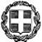 ΕΛΛΗΝΙΚΗ ΔΗΜΟΚΡΑΤΙΑΥΠΟΥΡΓΕΙΟ ΠΑΙΔΕΙΑΣ, ΕΡΕΥΝΑΣ ΚΑΙ ΘΡΗΣΚΕΥΜΑΤΩΝ ----ΠΕΡΙΦΕΡΕΙΑΚΗ Δ/ΝΣΗ Π. & Δ. ΕΚΠ/ΣΗΣ ΗΠΕΙΡΟΥ----Δ/ΝΣΗ ΔΕΥΤΕΡΟΒΑΘΜΙΑΣ ΕΚΠΑΙΔΕΥΣΗΣ  Ν. ΑΡΤΑΣ----ΓΕΝΙΚΟ ΛΥΚΕΙΟ ΚΟΜΠΟΤΙΟΥ «ΝΙΚΟΛΑΟΣ ΣΚΟΥΦΑΣ»----Ταχ. Δ/νση: ΚομπότιΤ.Κ. – Πόλη: 47040 ΚομπότιΙστοσελίδα: lyk-kompot.art.sch.grE- mail: mail@lyk-kompot.art.sch.grΠληροφορίες: Γιούργας ΓεώργιοςΤηλέφωνο-FAX: 26810 65381 - 2681065835                Κομπότι, 11-11-2016                Αρ. Πρωτ.: 1327ΕΛΛΗΝΙΚΗ ΔΗΜΟΚΡΑΤΙΑΥΠΟΥΡΓΕΙΟ ΠΑΙΔΕΙΑΣ, ΕΡΕΥΝΑΣ ΚΑΙ ΘΡΗΣΚΕΥΜΑΤΩΝ ----ΠΕΡΙΦΕΡΕΙΑΚΗ Δ/ΝΣΗ Π. & Δ. ΕΚΠ/ΣΗΣ ΗΠΕΙΡΟΥ----Δ/ΝΣΗ ΔΕΥΤΕΡΟΒΑΘΜΙΑΣ ΕΚΠΑΙΔΕΥΣΗΣ  Ν. ΑΡΤΑΣ----ΓΕΝΙΚΟ ΛΥΚΕΙΟ ΚΟΜΠΟΤΙΟΥ «ΝΙΚΟΛΑΟΣ ΣΚΟΥΦΑΣ»----Ταχ. Δ/νση: ΚομπότιΤ.Κ. – Πόλη: 47040 ΚομπότιΙστοσελίδα: lyk-kompot.art.sch.grE- mail: mail@lyk-kompot.art.sch.grΠληροφορίες: Γιούργας ΓεώργιοςΤηλέφωνο-FAX: 26810 65381 - 2681065835ΕΛΛΗΝΙΚΗ ΔΗΜΟΚΡΑΤΙΑΥΠΟΥΡΓΕΙΟ ΠΑΙΔΕΙΑΣ, ΕΡΕΥΝΑΣ ΚΑΙ ΘΡΗΣΚΕΥΜΑΤΩΝ ----ΠΕΡΙΦΕΡΕΙΑΚΗ Δ/ΝΣΗ Π. & Δ. ΕΚΠ/ΣΗΣ ΗΠΕΙΡΟΥ----Δ/ΝΣΗ ΔΕΥΤΕΡΟΒΑΘΜΙΑΣ ΕΚΠΑΙΔΕΥΣΗΣ  Ν. ΑΡΤΑΣ----ΓΕΝΙΚΟ ΛΥΚΕΙΟ ΚΟΜΠΟΤΙΟΥ «ΝΙΚΟΛΑΟΣ ΣΚΟΥΦΑΣ»----Ταχ. Δ/νση: ΚομπότιΤ.Κ. – Πόλη: 47040 ΚομπότιΙστοσελίδα: lyk-kompot.art.sch.grE- mail: mail@lyk-kompot.art.sch.grΠληροφορίες: Γιούργας ΓεώργιοςΤηλέφωνο-FAX: 26810 65381 - 2681065835  ΠΡΟΣ              ΤΑΞΙΔΙΩΤΙΚΑ ΓΡΑΦΕΙΑΟ Διευθυντής Γιούργας ΓεώργιοςΚαθ.  Φυσικής  Αγωγής